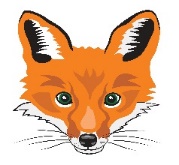 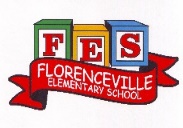 FLORENCEVILLE ELEMENTARY SCHOOL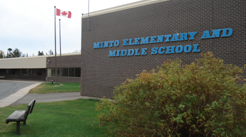 At FES our vision is to be a community where everyone is empowered to be lifelong learners.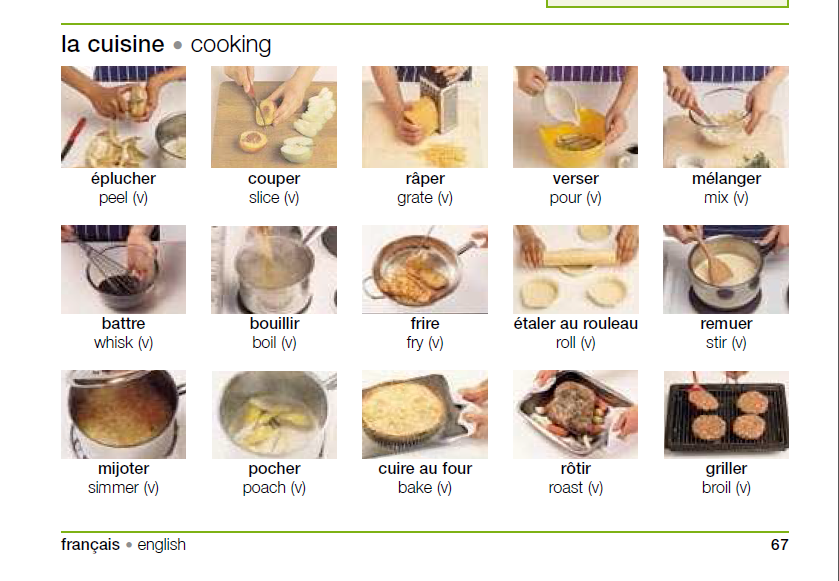 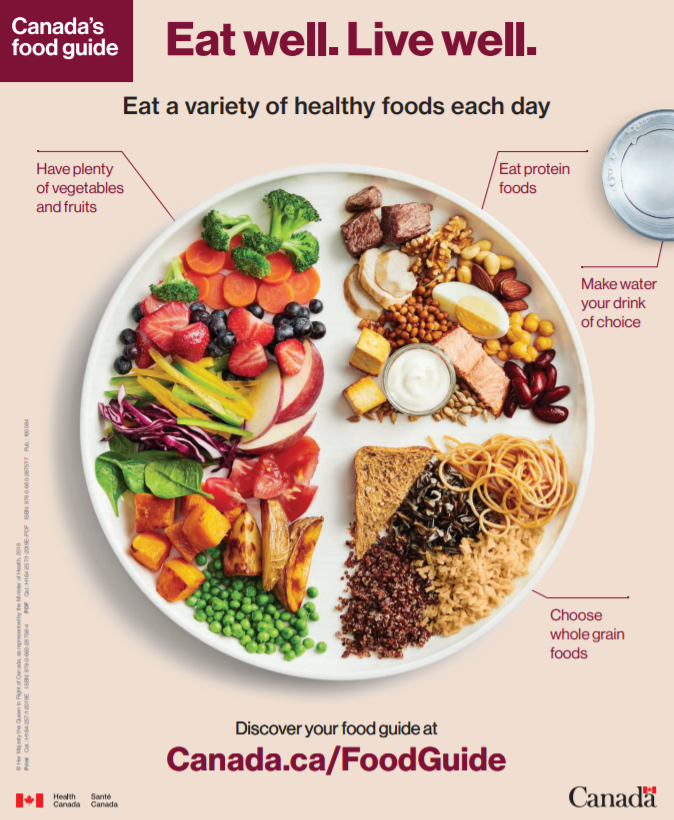 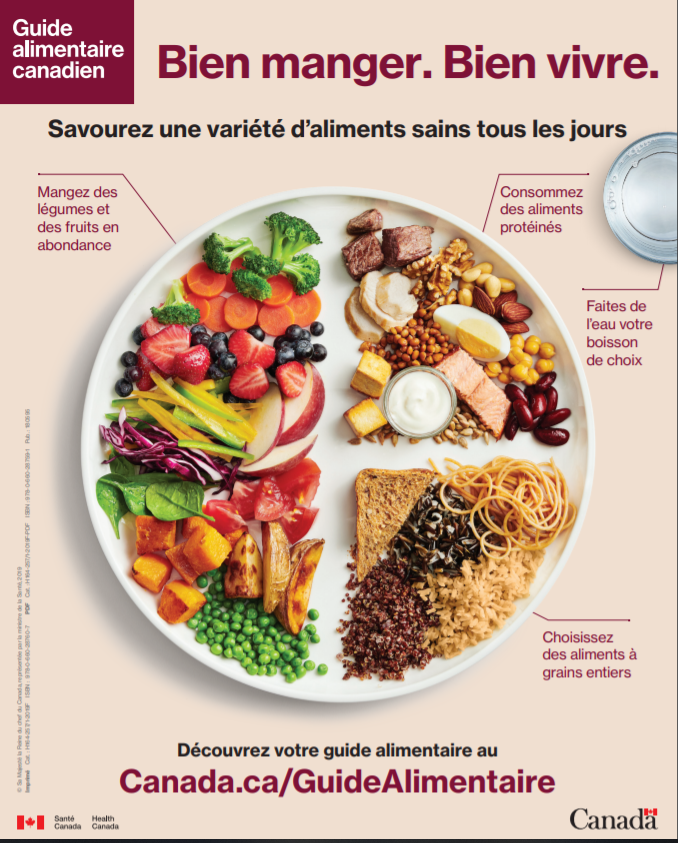 Crossword Puzzle Grid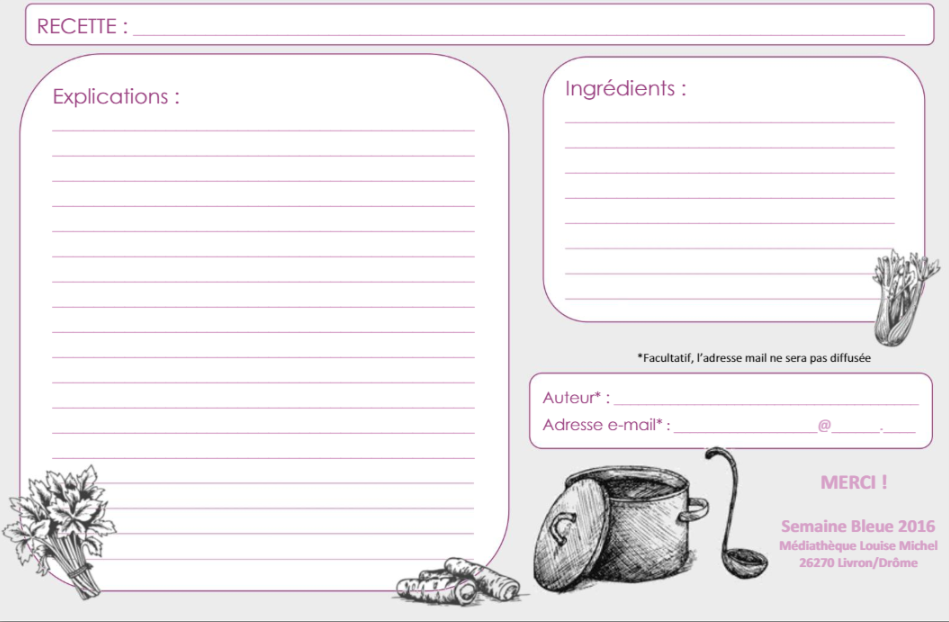 HOME LEARNING PLAN 
May 25-29, 2020Class5BTeena Bishopteena.bishop@nbed.nb.caSarah MaharBridget NugentPrincipal: sarah.mahar@nbed.nb.ca; Vice-Principal: bridget.nugent@nbed.nb.caCindy CrowhurstResource: cynthia.crowhurst@nbed.nb.caDianne LordGuidance: dianne.lord@nbed.nb.caSchoolflorencevilleelementary@nbed.nb.caIn accordance with the communication sent from our Minister of Education, Dominic Cardy, on April 2, 2020 Home learning opportunities to support literacy and numeracy outcomes will be made available online weekly by Teachers.Families are encouraged to: -Support their children to complete the options below for an average of one hour per day. -Read aloud with their children daily; and-consider daily physical activity and free play as an important part of their child’s mental health and skill development.In accordance with the communication sent from our Minister of Education, Dominic Cardy, on April 2, 2020 Home learning opportunities to support literacy and numeracy outcomes will be made available online weekly by Teachers.Families are encouraged to: -Support their children to complete the options below for an average of one hour per day. -Read aloud with their children daily; and-consider daily physical activity and free play as an important part of their child’s mental health and skill development.In accordance with the communication sent from our Minister of Education, Dominic Cardy, on April 2, 2020 Home learning opportunities to support literacy and numeracy outcomes will be made available online weekly by Teachers.Families are encouraged to: -Support their children to complete the options below for an average of one hour per day. -Read aloud with their children daily; and-consider daily physical activity and free play as an important part of their child’s mental health and skill development.SubjectsDescription of Learning ActivitiesDescription of Learning ActivitiesLiteracyLiteracyLiteracyNumeracyMaterial needed for this project: Grocery store flyers.Scissors.Glue. At the grocery store … Make a shopping list. Place checks or tallies next to each item to indicate the number needed (this will help you with your collection of data).How much milk or juice do you think you will need for a week. Use estimations to help you decide how much of everything you might need.You might decide to estimate using cups or liters or other measurement tools. See how they compare to each other.Using flyers, find the grocery items that you have on your list. Cut out the items from the flyers and estimate how much your grocery will cost you if you buy all the items you have cut out. You can practice your mental math by estimating how much one item might cost if you must buy more than one. Example: On Monday I want to make grilled chicken on the barbecue with a baked potato and a side of fiddle heads for dinner. I will check the flyers for the items I might need. These would be; chicken, potatoes and fiddle heads. Then I will cut out the items from the flyers. Estimate how much it will cost me. Check many different flyers to see if you can find the best prices available. Should I buy the chicken breast at 2.99 per pound of the chicken thighs at 3.49 per pound? Which is the best price?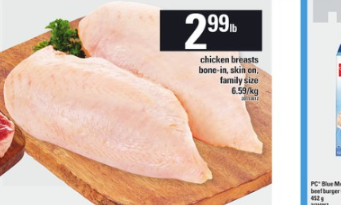 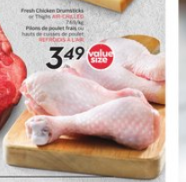 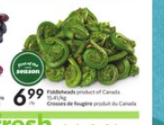 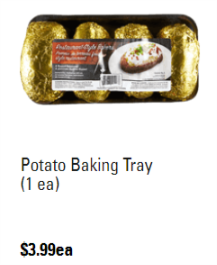 At the grocery store … Make a shopping list. Place checks or tallies next to each item to indicate the number needed (this will help you with your collection of data).How much milk or juice do you think you will need for a week. Use estimations to help you decide how much of everything you might need.You might decide to estimate using cups or liters or other measurement tools. See how they compare to each other.Using flyers, find the grocery items that you have on your list. Cut out the items from the flyers and estimate how much your grocery will cost you if you buy all the items you have cut out. You can practice your mental math by estimating how much one item might cost if you must buy more than one. Example: On Monday I want to make grilled chicken on the barbecue with a baked potato and a side of fiddle heads for dinner. I will check the flyers for the items I might need. These would be; chicken, potatoes and fiddle heads. Then I will cut out the items from the flyers. Estimate how much it will cost me. Check many different flyers to see if you can find the best prices available. Should I buy the chicken breast at 2.99 per pound of the chicken thighs at 3.49 per pound? Which is the best price?NumeracyMaterial needed for this project: Grocery store flyers.Scissors.Glue. Math GamesMath Challenges

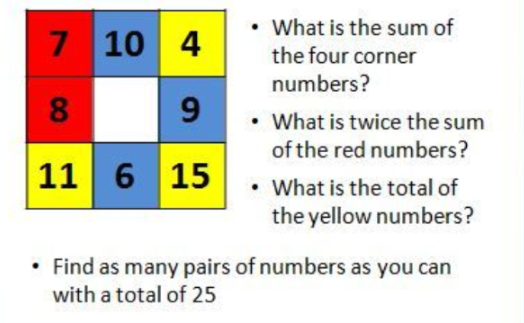 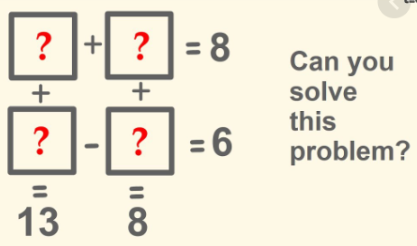 Check out the FREE app Prodigy Kids Math Games or you can play this fun game online https://www.prodigygame.comNumeracyMaterial needed for this project: Grocery store flyers.Scissors.Glue. 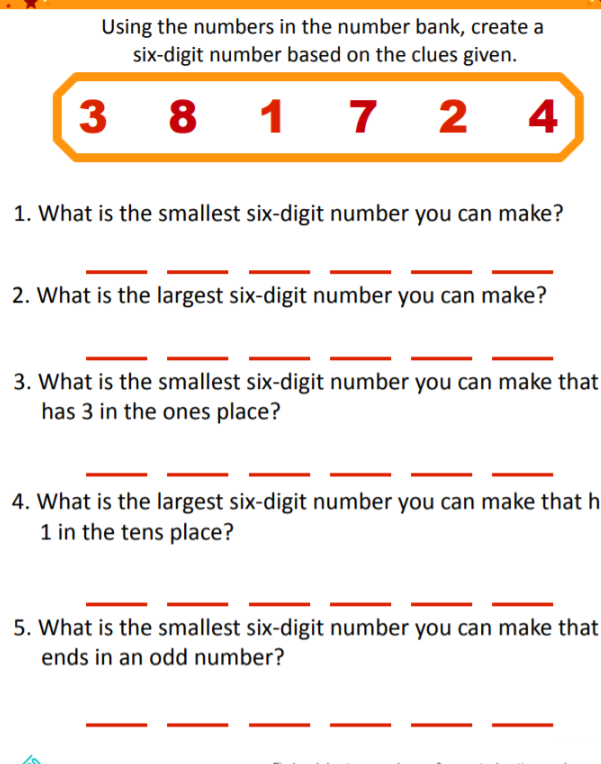 Math Challenges

Check out the FREE app Prodigy Kids Math Games or you can play this fun game online https://www.prodigygame.comOther areas of interest/learning experiencesScience & Art & MindfulnessHere are some activities that you can choose from this coming week. Try doing at least one from each column.Here are some activities that you can choose from this coming week. Try doing at least one from each column.English Language ArtsHere are some English Language Arts activities for you to choose from over the next three weeks (May 25th - June 12th). Try to choose 2-3 to do each week. Here are some English Language Arts activities for you to choose from over the next three weeks (May 25th - June 12th). Try to choose 2-3 to do each week. 